                                                                                                                                                         11.5.2020.MORE-VAŽNOST  JADRANSKOG  MORA  ZA REPUBLIKU                                                                                                  HRVATSKU 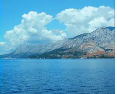 1.Naše more se zove Jadransko more.                            DA      NE2.Obala Jadranskog mora ima puno zaljeva,uvala,otoka   i poluotoka.                                                                  DA        NE3.Spoji sliku i riječ.                            TURIZAM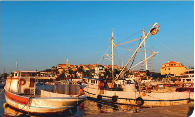                                          BRODOGRADNJA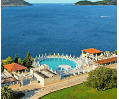                         RIBOLOV                       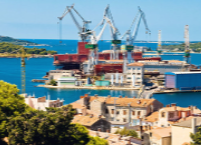 